Me llamo _________________________________  Español 3 Lección 2: ¡Las diversiones! La música y el teatro 							B . Las diversionesC.Los lugares D. Los deportes E. Los verbos y las actividadesPráctica con el vocabulario nuevo: Combina las palabras por asociación. _____ 1. Cine _____ 2. Ajedrez _____ 3. Goles _____ 4. Escenario _____ 5. Equipo _____ 6. Conjunto musical Termina la oración con el lugar apropiado. Si quieres ver una película nueva, el lugar para ti es ______________________________Si te gusta salir a bailar, el lugar para ti es ______________________________Si vas a pasar el sábado con niños pequeños, el lugar para visitar es ______________________________Puedes encontrar la taquilla enfrente de ______________________________Si te interesa ver a los mejores atletas del mundo, debes ir a ______________________________Si te gusta escuchar y ver música en vivo, puedes ir a  ______________________________Escribe la palabra que mejor corresponde con la descripción.el campeón     el zoológico      la taquilla       el cine      la árbitra         un empate      la espectadora 7. persona que enseña un deporte ______________________________________8. parque donde puedes ver animales  ______________________________________9. deportista que gana un torneo ______________________________________10. lugar donde ves películas  ______________________________________11. cuando ningún equipo gana durante un partido ______________________________________12. persona que ve un espectáculo ______________________________________Actividades. Escribe la actividad en el lugar donde corresponde. ¡Puedes repetir!Hacer cola  AplaudirComprar palomitas (popcorn)Tomar refrescosEntrar las carpas (tents)Escuchar el/la  cantanteVer payasosBuscar un asientoJugar a las cartas/los naipesConocer un músicoMarcar un golVer el empateEscuchar música en vivoComprar entradasPintar la caraSer espectadorEscuchar el árbitroMirar el escenarioAlquilar una películaComer comidas fritasMontar en atraccionesReunirse con amigosGritar el nombre de la persona famosaBailar con extranjeros/desconocidosVer animalesJugar bolicheVer acrobáticos Comer dulces Completa la conversación con las palabras de la lista. ADRIANA: Mira cuánta gente hay en la (1)_______________________________ . NATALIA: ¡Qué suerte! Nosotras no tenemos que (2) _____________________________  . Ya tenemos las (3) _______________________________  . ADRIANA: Natalia, estamos muy cerca del (4) ____________________  .  ¿Cuál es tu (5) ______________________  ? NATALIA: Yo tengo el catorce. ADRIANA: Vamos a ver a todos los (6) _______________________________.  ¡Nos vamos a (7) ___________________________ ! NATALIA: ¡Ay, sí! Me van a doler las manos de tanto (8) _______________________________  . ADRIANA: Gracias por (9) _______________________________  los (10) _______________________________Escuchar - Planes de fin de semanaCuaderno de actividades com. Lección 2 Contextos 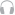 Escucha lo que dicen Alicia y Pilar sobre sus planes. Indica la respuesta correcta.Alicia is a ____ of medicine.student    teacher    c. doctorAlicia says she generally doesn’t ___have free time       use textbooks     have to study   Her birthday is ___today         in a few weeks    this weekend To celebrate, Alicia ___  (choose all correct options)plans to go out dancing    go to an amusement park     go to a concertAlicia plans to  ____ on Sunday.stay home    see her family   go to an event at the zooPilar’s focus is on ___architecture    fashion and design     sports and athletics    Tomorrow, Pilar will ___participate in a marathon       work on designing a dress       go to a concert with AliciaLater in the day, Pilar plans to ___(choose all correct options)go dancing with friends          get tickets to U2          go out with a boy     “Simpatiquísimo” most likely means:super handsome        super nice       extremely simple       really want~~~~~~~~~~~~~~~~~~~~~~~~~~La Gramática~~~~~~~~~~~~~~~~~~~~~~Verbs like GUSTARGustar is used differently than most verbs. Because the thing that pleases is the subject, you will conjugate gustar for the item or items that is pleasing. Most commonly the subject is third person singular or plural. That means, for all verbs that work like gustar, you are going to conjugate for the item related to the action, NOT the person. You will use the 5 IOPs for verbs like gustar:And you will likely only use these two forms of the verb:Steps: 1.Figure out what item(s)/activities is/are pleasing, causing a reaction to the person.2. Conjugate the verb for that item/activity3. choose me te le nos or les for the people affected.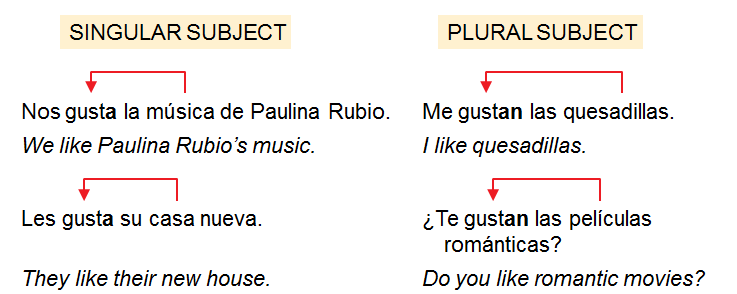 Les gusta alquilar películas  =   they like to  rent movies.Gustar is often used in the conditional  (me gustaría, etc.) to sound more polite when requesting something;Me gustaría un refresco, por favor.  I would like a soda, please.¿Te gustaría salir a cenar conmigo?  Would you like to go out to dinner with me? Verbs that work like gustar: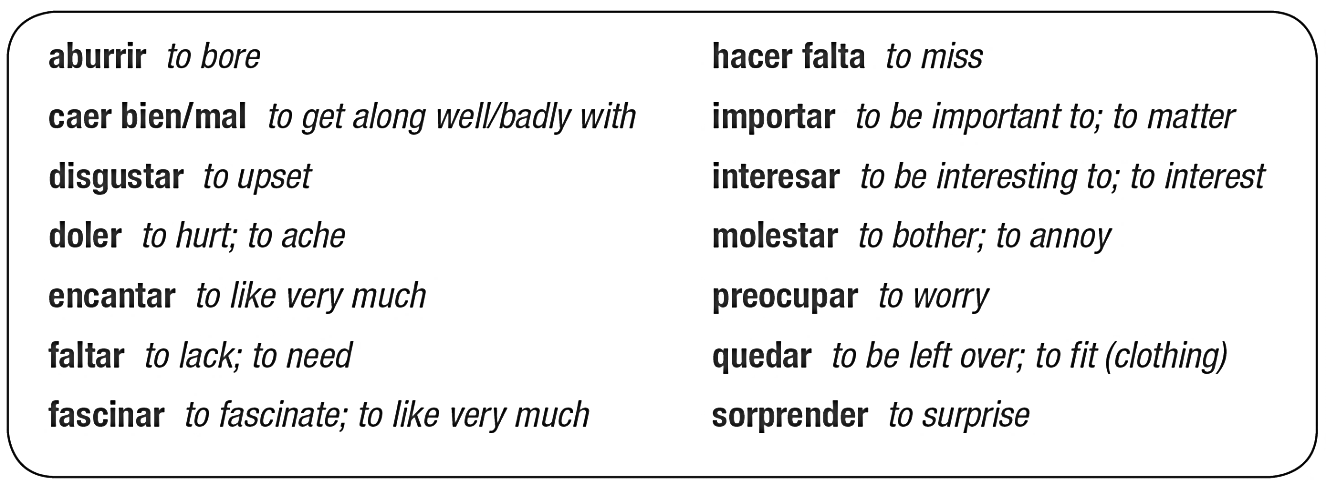 Le duelen las rodillas = Her knees hurt (her). ¿Te sorprenden las noticias? = Does the news surprise you?To specify of emphasize the person, you can use A + person before the pronoun =A mi padre no le gusta salir a cenar, pero a mi madre sí. My dad doesn’t like to go out to eat, but my mom does. Faltar expresses what someone or something lacks and quedar what someone or something has left. Quedar is also used to talk about how clothing fits or looks on someone.Le falta dinero = He’s short on money = lacks $$Me faltan dos pesos = I’m lacking 2 pesos (need 2 more)No nos queda más tiempo.  = We have no time left. Esa chaqueta te queda bien = that jacket looks good/fits you well. Use the verbs like gustar to express people’s preferences:Modelo: molestar: A mi hermana y a mí ___nos molestan  _ los caballos. FASCINAR : A mi hermano menor ____________________________  ir al parque de atracciones.ENCANTAR : A los estudiantes ____________________________  salir de copas los viernes por la noche.CAER BIEN : A mis padres no ____________________________    mis amigos nuevos.ABURRIR : A los animales ____________________________   vivir en un zoológico porque no pueden correr mucho.MOLESTAR : A los aficionados de fútbol ____________________________      que su equipo pierda.GUSTAR : A todo el mundo ____________________________  la idea de ganar la lotería.Práctica: Use the verbs below to express the same idea in an easier way:Para mí, es fascinante aprender de la gastronomía de culturas diferentes.Me fascina aprender de la gastronomía. Estoy muy interesado en el cine._____El cine me interesa / me interesa el cine_____________________Tengo un dolor de cabeza desde hace dos días.  ____(Hace dos días que)    _me duele_la cabeza___Pablo y Roberto son muy antipáticos. No soporto hablar con ellos.  ___Me caen mal  Pablo y Roberto.___Pablo y Roberto  me caen mal           Pablo y Roberto me molestan.___Nos aburrimos cuando vemos películas románticas. __Nos aburren las películas románticas____________________________________________________________Detesto el boliche.  ____no me gusta el boliche / me molesta el boliche________ Has gastado casi todo tu dinero. Sólo tienes diez dólares. __Te  quedan (solo) diez dólares__________________ Carlos necesita conseguir tres más monedas internacionales.  _______________________________________________ No soporto escuchar música cuando estudio.  ______________________________________________________________Usa las personas y el vocabulario nuevo para escribir la actividad y combínala con  una oración con los verbos como GUSTAR.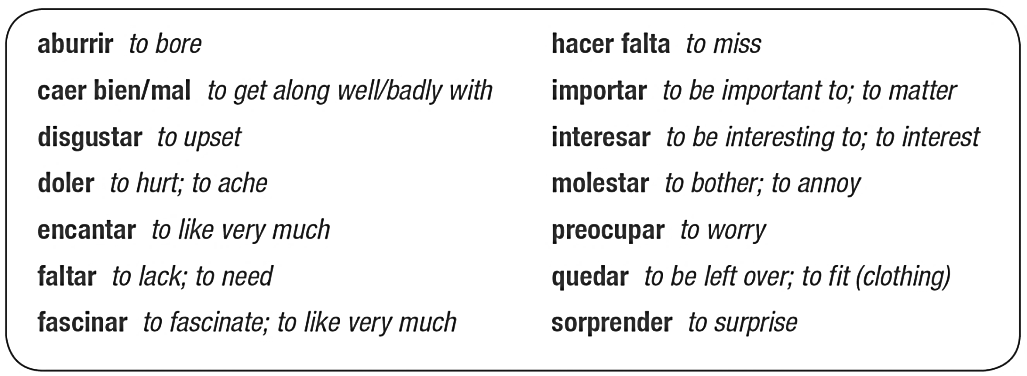 Mis hermanos y yo _vamos a alquilar una película. Nos encantan las películas de horror.___Mi maestro ____________________________________________________________________________________________Tú____________________________________________________________________________________________Yo____________________________________________________________________________________________Los niños ____________________________________________________________________________________________Mis amigas y yo____________________________________________________________________________________________Los estudiantes _____________________________________________________________________________________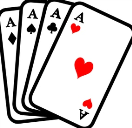 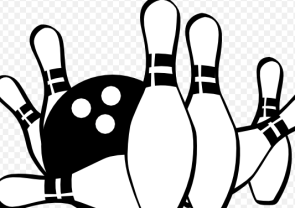 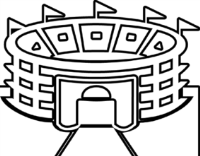 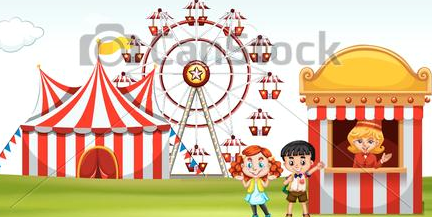 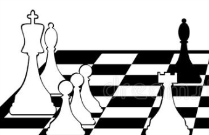 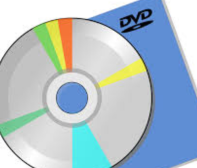 Object pronouns: Pronouns are words that take the place of nouns.Direct object pronouns directly receive the action of the verb.  Direct object pronouns:Necesito el dinero = lo necesito. Meaning? I need it. (talking about money)Veo la televisión = ___La veo__________. Meaning? ______I watch it/see it________Busco a mis amigas= ___Las busco____ . meaning?  ____I’m looking for them____2 ways to use DOPs when you have 2 verbs:Voy a prepararlo ahora.  (el postre)OR       _______Yo Lo voy a preparar_______________Meaning? ______I’m going to prepare it now ( the dessert)_____________Ustedes van a verla mañana (la película)OR       ___Ustedes  la  van a ver mañana _______Meaning? ____You guys   are going to  see it tomorrow  (the movie)______When are we  going to see the movie? ¿Cuándo   vamos a ver la película?Who is going to see the movie?Practica: Contesta las preguntas con el DOP correcto:1.¿Cuándo vamos a comprar la comida? (mañana)  La vamos a comprar mañana. OR   Vamos a comprarla mañana. 2.¿Quién prepara el pastel?  (la pastelería de la Plaza Mayor) _______________________________________________________________________3. ¿Ya enviamos todas las invitaciones? (sí)    _______________________________________________________________________ 4. ¿Quién trae los juegos de mesa? (Lourdes y Sara) _______________________________________________________________________ 5. ¿Vamos a decorar el salón? (sí) _______________________________________________________________________Indirect object pronouns identify   to whom/what   or    for whom   an action is done. Many times they receive an item. Indirect object pronouns:Position: Direct and indirect object pronouns go BEFORE the conjugated verb.ORAttached to the infinitive, -ando/-iendo/-yendo, or the command form.Write the missing IOP in the correct location:   Mis      	padres  	dan 	la galleta     a ti.       Yo        digo		 la información 	a      los estudiantes.     Mi madre       va           a        comprar     	el vestido   a mí.     Tienes    que	   ofrecer 	la pizza    a     mi familia y  a mí.       Van    a      enseñar     las fotos      a ustedes.Carla siempre me da entradas para el teatro (a mí).  Meaning?  _________________________________________________________________________No les  voy a ofrecer más frutas (a ustedes). Meaning?  _________________________________________________________________________2 ways to use IOPS when you have 2 verbs: Vamos a darle un regalo OR     __________________________________________________Meaning? _______________________________________________________________________Tienes que hablarnos de la película  OR       _______________________________________________________________Meaning? _______________________________________________________________________¡ ¡OJO!!In Spanish, you don’t repeat the DOP (lo/la) with the itemBUT! It is STANDARD to ALWAYS repeat the IOP (ME TE LE NOS LES)Yo les voy a decir la verdad a mis padres.DOUBLE OPS!   Double object pronounsThe indirect object pronoun precedes the direct object pronoun when they are used together in a sentence: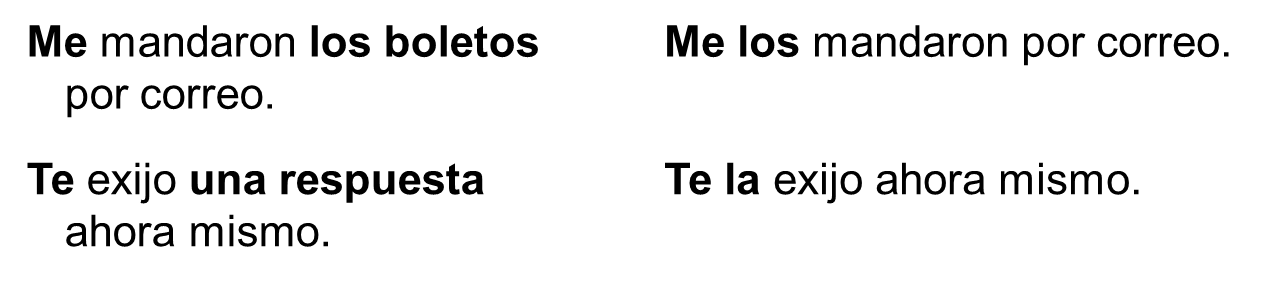 ¡OJO!     Le and les change to se when they are used with lo, la, los, or las.Le da los libros a Ricardo = Se los da. Meaning? _________________________________________Le enseña las invitaciones a Elena = _______________________. Meaning?  _________________________________________When object pronouns are attached to infinitives, participles, or commands, a written accent is often required to maintain proper word stress.Infinitive: Cantármela.        Present participle: cantándomela.           Command: Cántamela. Escoge la respuesta correcta:1.  ¿Sandra compra el vino para esta noche? Sí, ella lo compra. Sandra les compra. No, ella no la compra.2.  ¿Tú puedes traer la música? No, yo no lo puedo traer. Sí, yo le puedo traer. Sí, yo la puedo traer.3.  ¿Consigue Paco los refrescos? No, yo los consigo. No, yo les consigo. No, yo las consigo.4.  ¿Tu prima nos hace la tarta (cake)? No, ella no nos las hace. Sí, ella nos la hace. Sí, ella nos los hace.5.  ¿Quién me lleva al supermercado? Yo los llevo. Yo les llevo. Yo te llevo.Práctica: La televisión.    Completa la conversación con el pronombre adecuado. JUANITO Mamá, ¿puedo ver televisión? MAMÁ ¿Y la tarea? ¿Ya (1)_____ hiciste? JUANITO Ya casi (2) _____  termino. ¿Puedo ver el programa de dibujos animados (cartoons)? MAMÁ (3) )_____  puedes ver hasta las siete. JUANITO De acuerdo. MAMÁ Pero antes de que te pongas a ver televisión, tengo algunas preguntas. ¿(4) _____ vas a entregar mi carta a tu profesora? JUANITO Sí, mamá, (5) _____ (6) _____  voy a entregar mañana. MAMÁ ¿Quién va a trabajar contigo en el proyecto de historia? JUANITO No sé; nadie (7) _____  quiere hacer conmigo. MAMÁ Bueno, y antes de ver la tele, ¿me puedes ayudar a poner la mesa? JUANITO ¡Cómo no, mamá! (8) ____ ayudo ahora mismo.Prepositional pronouns: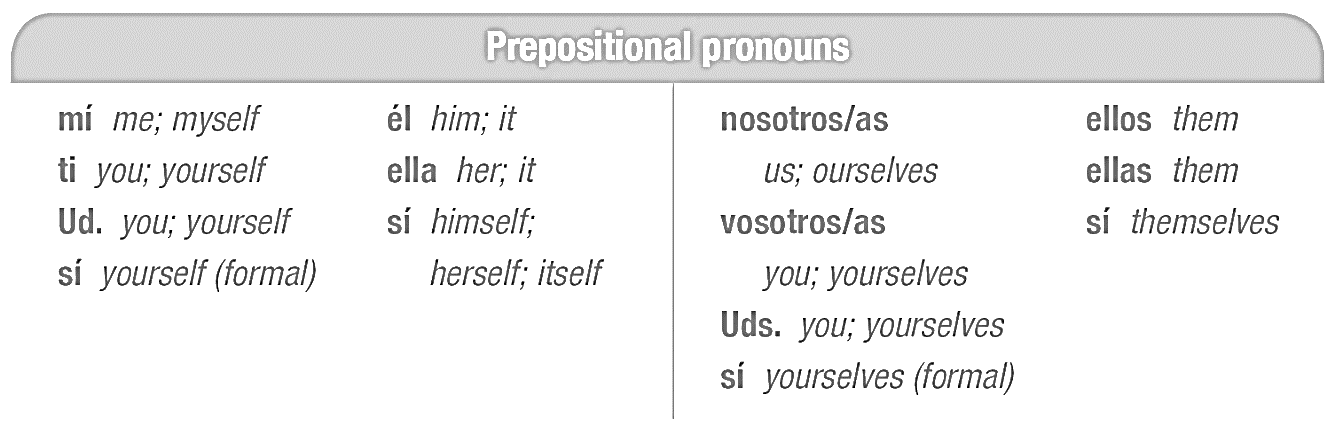 Prepositional pronouns function as the objects of prepositions. Except for mí, ti, and sí, these pronouns are the same as the subject pronouns.Compré el regalo para ti.Compré el regalo para él.Ellos sólo piensan en sí mismos = They only think of themselves. When mí, ti, and sí are used with con, they become conmigo, contigo, and consigo.¿Quieres ir conmigo al parque de atracciones?Ella siempre lleva su portátil consigo. When using the prepositions below, use “tú  y yo” instead of mí and ti:Todos van al cine menos tú y yo.   Everyone is going to the movies but you and me. Entre tú y yo, José me cae mal.  = Between you and me, I really don’t like/ can’t stand José.Los verbos reflexivos:When a verb is reflexive, the subject both performs and receives the action. That means the form of the verb and the reflexive pronoun will match. Yo me lavo la cara = I wish MY face (on myself). 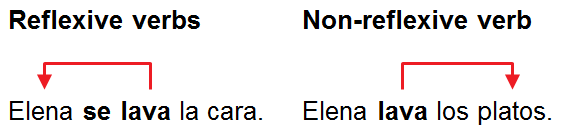 Many of the verbs used to describe daily routines and personal care are reflexive. 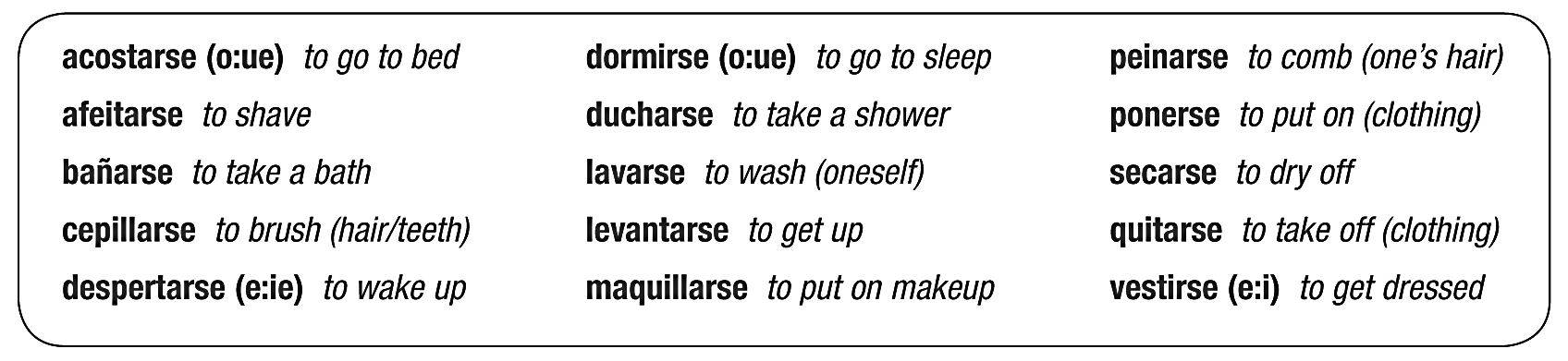 Pongan las actividades en orden:______ Después del desayuno, se lava los dientes y se peina.______ Sin embargo, nunca se levanta hasta las 7:30.______ Por último, se pone la chaqueta y sale para la oficina.______ Después de ducharse, se viste.______ Carolina se despierta a las 7:00 de la mañana cuando suena su despertador.______ Después de vestirse, desayuna.______ Lo primero que hace después de levantarse es ducharse.______ Carolina se maquilla después de peinarse.Práctica: Combina las personas con los verbos y las situaciones.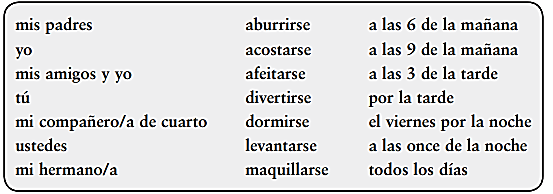 Yo nunca  me aburro por la tarde._____________________________________________________________________________________________________________________________________________________________________________________________________________________________________________________________________________________________________________________________________________________________________________________________________________________________________________________________________________________________________________________________________________________________¡OJO! Different meanings! Some verbs that change meaning when used as a reflexive:Verbs that change meaning when reflexive: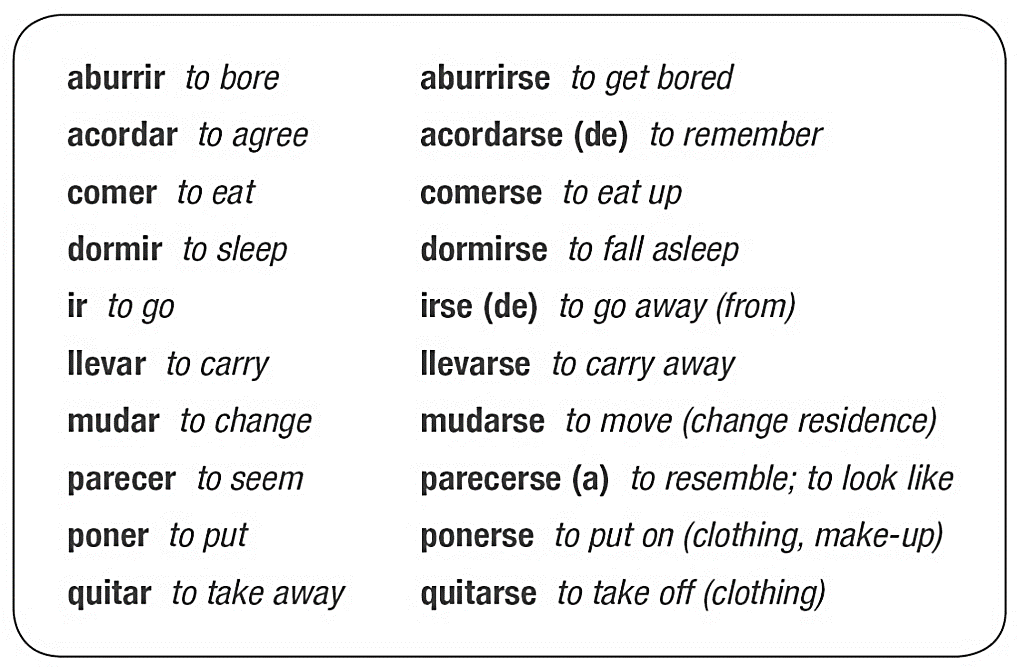 Quito la mesa = I clear the table (take the dishes off, remove the dishes). Me quito la chaqueta = I take off my jacket (remove from myself)PONERSE:  can also mean to become or “put on” a feeling! To get (feeling) or to become (feeling)  is frequently expressed in Spanish by the reflexive  verb ponerse + [adjective]. Josefina se pone muy nerviosa antes del torneo = josefina gets/becomes nervous before the tournament.Hacerse and volverse can also mean “to become.”Se  vuelve loca cuando come azúcar.  = She goes crazy when she eats sugar.A. Práctica:  Decide si el verbo debe ser reflexivo o no. 1.Ana y Juan acuerdan (acordar) no pelear más. (agree) Ana y Juan se acuerdan (acordar) de su primera cita. (reflexive verb) (remember)Carmen y yo _________________________________ (ir) a la fiesta muy mal vestidos.Carmen y yo _________________________________ (ir) temprano de la fiesta.Martín y Silvia _________________________________  (llevar) a los niños a un picnic.Martín y Silvia _________________________________ (llevar) muy bien.Sebastián _________________________________ (poner) la camisa sobre la cama.Sebastián _________________________________ (poner) la camisa roja.Yo _________________________________ (reunir) con mis amigos para terminar el proyecto.Yo _________________________________  (reunir) el material que necesito para terminar el proyecto.B.Más práctica:1. Yo siempre ______________________ (dormir/dormirse) bien cuando estoy en mi casa de verano. 2. Carlos, ¿____________________  (acordar/acordarse) de cuando fuimos de vacaciones a Cancún hace dos años? 3. Si estamos tan cansados de la ciudad, ¿por qué no  ____________________  (mudar/mudarse) a una casa junto al lago? 4. No me gusta esta fiesta. Quiero _______________________ (ir/irse) lo antes posible. 5. Cristina y Miguel ________________________ (llevar/llevarse) a los niños a la feria. 6. Tú vas  a ___________________(poner/ponerse) una foto de todos sus nietos en el salón.More reflexives: These verbs don’t necessarily act reflexively when we think about their meanings in English. Some Spanish verbs and expressions are used in the reflexive even though their English equivalents may not be. Many of these are followed by the prepositions a, de, and en.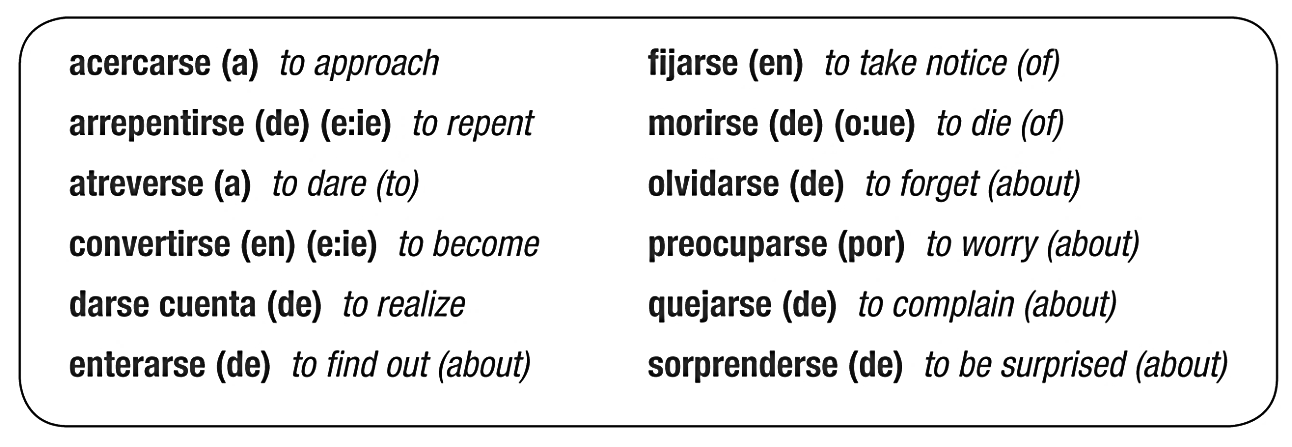 Also fijar = to set/establish (el precio fijo = fixed price)   fijarse – to focus/notice “fíjate bien” In the plural, reflexive verbs can express reciprocal actions done to one another.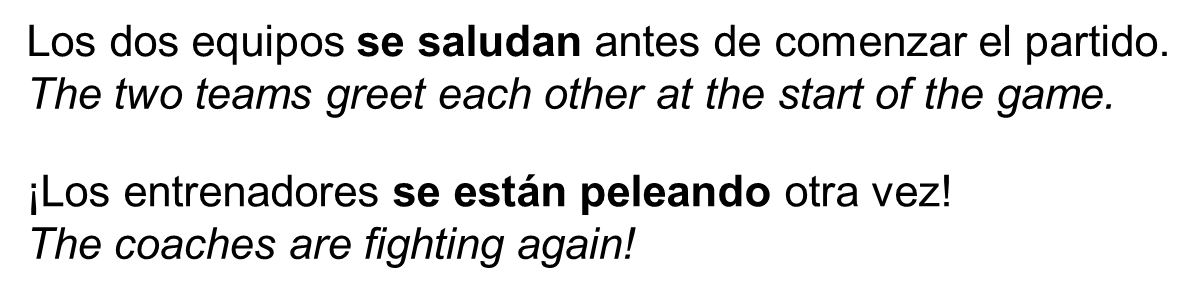 The reflexive pronoun relates to a person, so when you’re using both a reflexive pronoun and a DOP, the reflexive pronoun will come first. ¿Las fresas? Me las comí = The strawberries? I ate them all up. Práctica con los verbos reflexivos:You approach ________________________________I’m surprised! ______________________________He repents/ regrets ______________________________I don’t regret! ______________________________We realize ______________________________They find out______________________________We regret  ______________________________I realize ______________________________Why do you complain so much? ______________________________  el ajedrezchessel billarpool; billiardsel bolichebowlinglas cartas/los naipes(playing) cardslos dardosdartsel juego de mesaboard gameel pasatiempopastimela televisióntelevisionel tiempo libre/los ratos libresfree timeel videojuegovideo gameanimado/alivelydivertido/afunentretenido/aentertainingel álbumalbum el asientoseatel/la cantantesingerel conciertoconcertel conjunto/grupo musicalmusical group; bandel escenarioscenery; stageel espectáculoshowel estrenopremiere; debutla funciónperformance (theater; movie)el/la músico/amusicianla obra de teatroplayla taquillabox officeaplaudirto applaudconseguir (e:i) boletos/entradasto get ticketshacer colato wait in lineponer un disco compactoto play a CDel cinemovie theater; cinemael circocircusla discoteca (la disco) (Mex =La antro) dance club, discothequela feriafairel festivalfestivalel parque de atraccionesamusement parkel (jardín) zoológicozooel/la árbitro/arefereeel campeón/la campeonachampionel campeonatochampionshipel club deportivosports clubel/la deportistaathleteel empatetie (game)el/la entrenador(a)coach; trainerel equipoteamel/la espectador(a)spectatorel torneotournamentanotar/marcar (un gol/un punto)to score (a goal/a point)desafiarto challengeempatarto tie (games)ganar/perder (e:ie) un partidoto win/lose a gamevencerto defeataburrirseto get boredalquilar una películato rent a moviebrindarto make a toastcelebrar/festejarto celebratedar un paseoto take a stroll/walkdisfrutar (de)to enjoydivertirse (e:ie)to have funentretener(se) (e:ie)to entertain, to amuse (oneself)gustarto likereunirse (con)to get together (with)salir (a comer)to go out (to eat)el cineel circoel espectáculoel estrenola discotecala sala de conciertoslas olimpiadasun conciertoEl cineLa feriaEl festivalEl parque de atraccionesEl jardín zoológicoEl conciertoLa obra de teatroUn partidoLa discotecaLa cabaña en las montañasmenostelelesxxxElellosMeNosTeLo/laLos/LasMeNosTeLe LesMe lavoNos lavamosTe lavasOs laváisSe lavaSe lavan